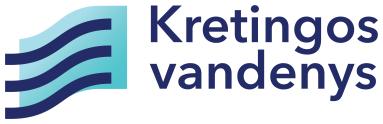 PRAŠYMAS2024 m.                          d.Privalomi laukai (pildyti spausdintinėmis raidėmis)Prašymo turinysParašas  _______________          Vardas ir pavardė ____________________________________________                                                   Gauta: ________________           Darbuotojo vardas ir pavardė, parašas ____________________________                                                                                                                                   Vardas, pavardė / Įmonės kodasVartotojo kodasTelefonasE. pašto adresasAdresas korespondencijaiObjekto adresasAtsakymą pageidauju gauti:       Nepageidauju           Telefonu            El. paštu            Raštu       Tęsinys kitame lape             Pridedamas (-i) priedas (-ai)            Pridedamų lapų skaičius                    